УКРАЇНАПОЧАЇВСЬКА  МІСЬКА  РАДАВИКОНАВЧИЙ КОМІТЕТР І Ш Е Н Н Явід     листопада 2021 року                                                                        № проектПро виділення одноразовоїгрошової допомоги  на похованнягр. Кебалюк Р.Ф.       Розглянувши заяву жительки с. Комарин, вул. Зарічна, 60 гр. Кебалюк Раїси Федорівни, яка провела поховання свого чоловіка Кебалюка Ореста Євтихійовича, про виділення їй одноразової грошової допомоги та керуючись Законом України «Про місцеве самоврядування в Україні»,  Положенням про надання одноразової адресної матеріальної допомоги малозабезпеченим верствам населення Почаївської міської територіальної громади, які опинилися в складних життєвих обставинах, затвердженого рішенням виконавчого комітету № 164 від 19 жовтня 2016 року, на виконання Програми «Турбота»,  виконавчий комітет міської ради                                                      В и р і ш и в:Виділити одноразову грошову допомогу гр. Кебалюк Раїсі Федорівні в  розмірі 2500(дві тисячі п’ятсот)  гривень.Відділу бухгалтерського обліку та звітності міської ради перерахувати  гр. Кебалюк Раїсі Федорівні одноразову грошову  допомогу.В.П.Лівінюк Г.В.Бондар .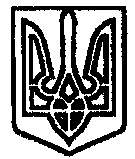 